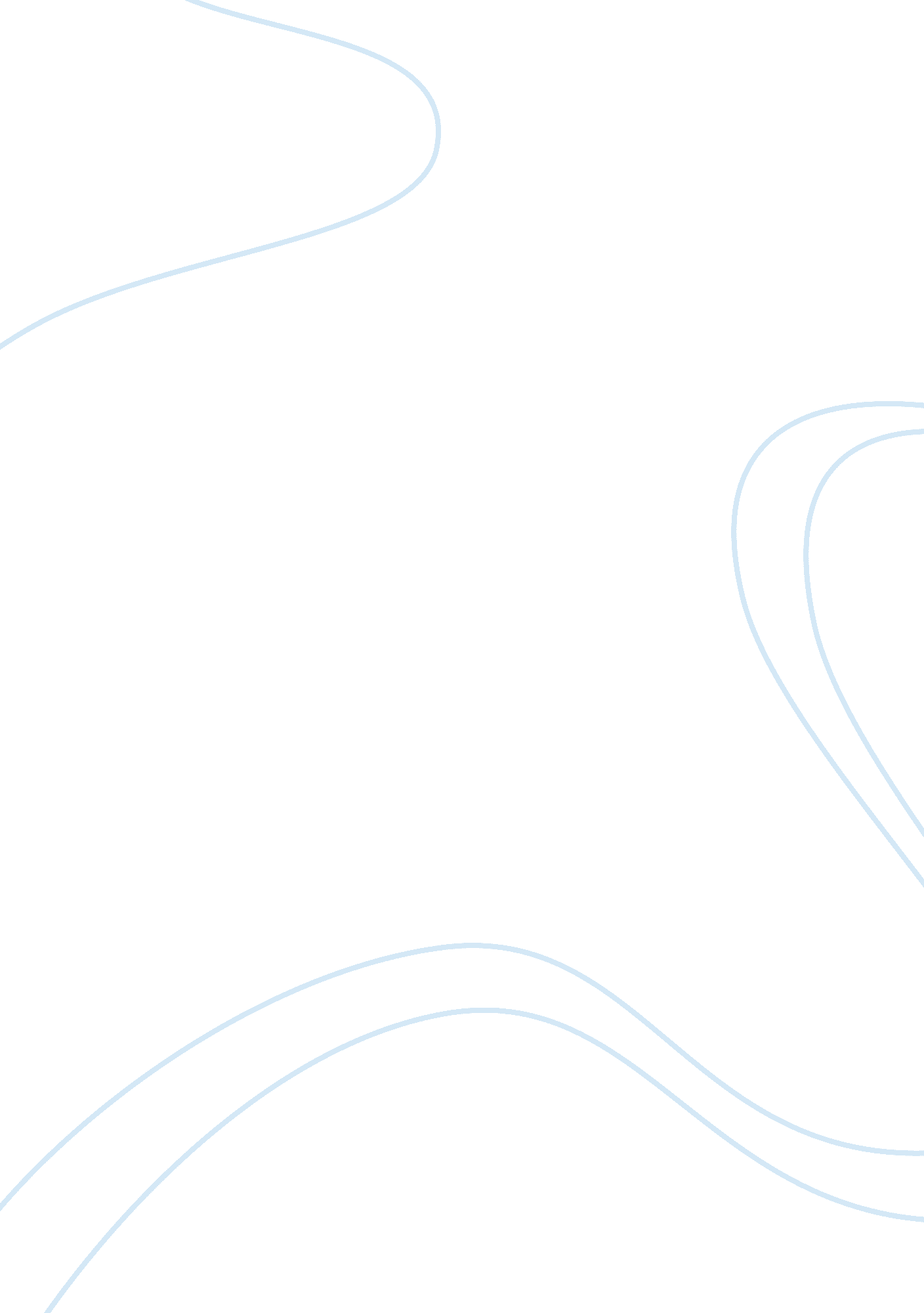 Crime relate on televisionMedia, Television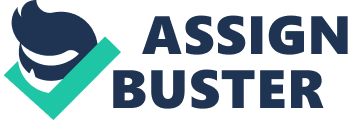 Crime relate On Television The crime rate in many cities is rising alarmingly. Some people have the idea that violent TV programs are the cause of real crime. However, many others disagree that TVviolencecan be blame are supported by good reasons. Violent TV programs cause crime give many reasons. First, many viewers are children who have not fromed a strong understanding what is right and wrong. The viewers imitate what they see. If a person on TV gets what he or she wants by stealing it, a child may copy this behavior. Thus the child has learned unacceptable values. Second, many heroes in today's programs achieve theirgoalsby violent means. Unfortunately, viewers might use similar means to achieve their objective. Finally, people get ideas about how to commit crimes from watching TV. Violent programs have no relation to crime rates. First they claim that social factors, such as unemployment and homeless are to blame. Second some argue that watching violence on TV is an aceptable way to reduce aggressive feeling. In other words, people may become less aggressive through viewing criminal and violent scenes. Third even though children learn by imitation, their parents are the most influential models. Finally the villains are usually punished for their crimes. Whether or not violent programs are a factor in the rising crime rate. Some TV programs have to remove for the following reasons. First, some people enjoy them, and those who can change channels or turn their TV off. Second violent programs can be censored, perhaps other programs which may be important for our well being will also be censored. There are many things parents can do to help their children not get affect by television violence. One of the things parents can do is limit the number of hours their children watch television. Instead of letting them sit in front of the TV and wasting their time way, they can go out and be active. They can join a club or sport where they can interact with other children and be social. By go out and getting involved, the children are using their time very wisely and their parents do not have to worry about their children being influenced negatively. One of the problems facing this solution is children are sometimes lazy. They are not willing to go out active but rather sit on the couch and do nothing but relax. Children also need to realize that their parents are not trying to stop them for watching TV and making their life miserable, but trying to help them get active and be a balanced person. Children need to know that here are other sources of fun then just sitting home and watching television all day. Parents should guide what their children watch on television and how much. This is an old recommendation that can be given new teeth with the help of moderntechnology. It is now feasible to fit a television set with an electronic lock that permits parents to preset which programs, channels, and times they wish the set to be available for, if a particular program or time of day is locked. the set won't turn on for that time or channel. Television violence is harmful to viewers. TV violence is a negative impact on children. TV violence corrupts the mind of children, causes them to behave in an aggressive manner, and puts unrealistic pictures of the world in their mind. TV violence is having a negative effective on the teenager of America. Parents cannot limit the influence of television violence on children, but with the combine effort of parents and children, television violence can have little or no influence on the young people of America. 